ใบความรู้  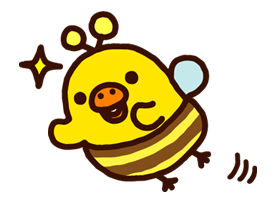 หน่วยการเรียนรู้ที่ ๑ เรื่อง นิราศภูเขาทอง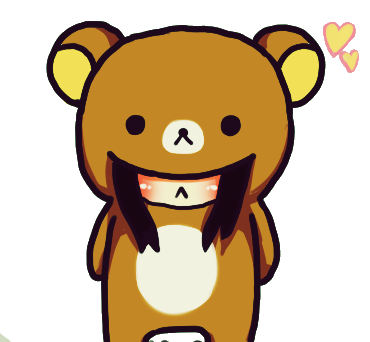 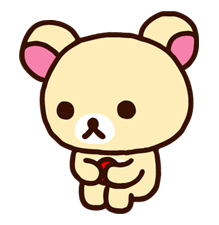 	๑ นิราศภูเขาทอง แต่งด้วยกลอนนิราศ มีความคล้ายคลึงกับกลอนสุภาพ แต่เริ่มด้วยวรรครับ จบด้วยวรรคส่ง มีความยาวเพียง ๘๙ คำกลอนเท่านั้น แต่มีความไพเราะและเรียบง่าย ตามฉบับของสุนทรภู่ ใช้ภาษาเข้าใจง่าย บรรยายความรู้สึกขณะเดียวกันก็เล่าถึงสภาพของเส้นทางที่กำลังเดินทางไปด้วย ท่านมักจะเปรียบเทียบชีวิตและโชคชะตาของตนกับธรรมชาติ  รอบข้างที่ตนได้เดินทางผ่าน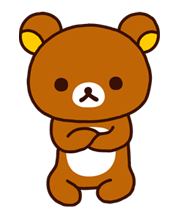 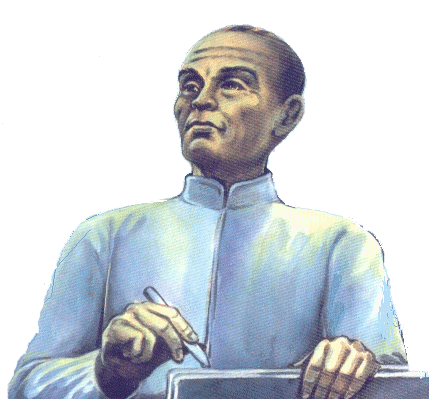 	 สุนทรภู่ มีนามเดิมว่า ภู่ เกิดในรัชกาลพระบาทสมเด็จพระพุทธ-ยอดฟ้าจุฬาโลกมหาราช เมื่อวันที่ ๒๖ มิถุนายน พ.ศ. ๒๓๒๙ ในวัยเด็กสุนทรภู่ได้อาศัยอยู่กับมารดาซึ่งถวายตัวเป็นพระนมในพระองค์เจ้าหญิงจงกล พระธิดาในกรมราชวังบวรสถานพิมุขและได้รับการศึกษาขั้นต้นที่วัดชีปะขาวซึ่งปัจจุบันคือ วัดพระศรีสุดาราม	ต่อมาในรัชสมัยพระบาทสมเด็จพระพุทธเลิศหล้านภาลัย สุนทรภู่ได้เข้ารับราชการและได้แสดงความสามารถด้านการประพันธ์ จนเป็นที่พอพระราชหฤทัย จึงได้รับพระราชทานบรรดาศักดิ์เป็นขุนสุนทรโวหาร แต่เมื่อสิ้นรัชกาล สุนทรภู่ได้ออกบวชเป็นเวลาร่วม ๒๐ ปี ในระหว่างนี้สุนทรภู่ได้มีโอกาสเดินทางไปยังหัวเมือง ต่างๆและแต่งนิราศขึ้นหลายเรื่องซึ่งรวมถึงนิราศภูเขาทอง	เมื่อลาสิกขาบทแล้ว สุนทรภู่ได้กลับเข้ารับราชการอีกครั้งในปลายรัชสมัยพระบาทสมเด็จพระนั่งเกล้าเจ้าอยู่หัว โดยเป็นอาลักษณ์ในสมเด็จพระเจ้าบรมวงศ์เธอ เจ้าฟ้าจุธามณี กรมขุนอิศเรศรังสรรค์	ในรัชกาลที่ ๔ สุนทรภู่ได้รับพระราชทานบรรดาศักดิ์เป็นพระสุนทรโวหาร เจ้ากรมอาลักษณ์ฝ่ายพระราชวังบวรสถานมงคล ซึ่งเป็นตำแหน่งราชการสุดท้ายก่อนถึงแก่กรรมใน พ.ศ. ๒๓๙๘ รวมอายุได้ ๗๐ ปี	สุนทรภู่ได้รับการยกย่องว่าเป็นกวีที่มีความสามารถในการแต่งกลอน เนื่องจากกลอนที่สุนทรภู่แต่งมีลักษณะเฉพาะเป็นของตนเอง จึงได้รับความนิยมอย่างกว้างขวางและถือเป็นแบบอย่างที่มีผู้แต่งตามตลอดมา นอกจากนี้ผลงานสุนทรภู่อีกหลายเรื่องยังมีการนำไปแปลและดัดแปลงเป็นการ์ตูน ภาพยนตร์ เพลงและละคร	ใน พ.ศ. ๒๕๒๙ ในโอกาสครบรอบ ๒๐๐ ปีชาตกาล สุนทรภู่ได้รับการยกย่องจาองค์การ การศึกษาวิทยาศาสตร์และวัฒนธรรมแห่งสหประชาชาติ (United Nations Educational, Scientific and Cultural Organization ) หรือ ยูเนสโก (UNESCO) ให้เป็นบุคคลที่มีผลงานดีเด่นของโลกด้านวรรณกรรม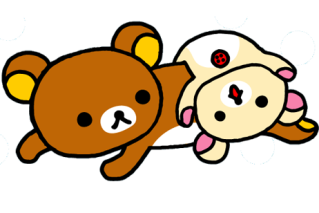 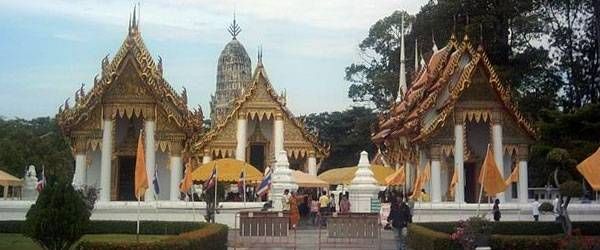 วัดราชบูรณะราชวรวิหาร 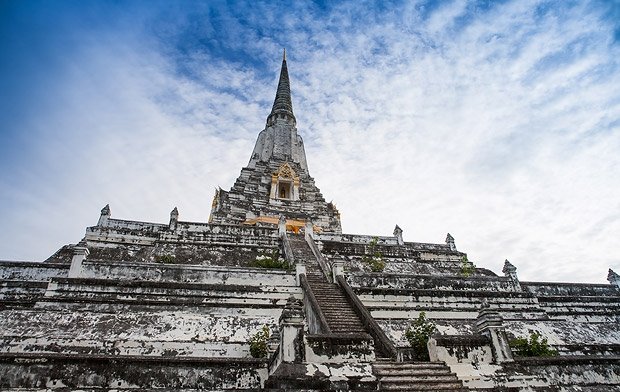 วัดภูเขาทอง  จังหวัดพระนครศรีอยุธยาประเภทเรื่องนิราศ  มี ๙ เรื่องนิราศเมืองแกลง นิราศพระบาท นิราศภูเขาทอง นิราศวัดเจ้าฟ้า นิราศอิเหนา โคลงนิราศสุพรรณรำพันพิลาป นิราศพระประธมและนิราศเมืองเพชรนิทาน  มี ๕  เรื่องนิทานคำกลอนเรื่องโคบุตร พระอภัยมณี ลักษณวงศ์ สิงหไกรภพและกาพย์เรื่องพระไชยสุริยาบทเห่กล่อม มี ๔ เรื่องบทเห่เรื่องจับระบำ กากี พระอภัยมณีและโคบุตรบทเสภา  มี ๒ เรื่องบทเสภาเรื่องขุนช้างขุนแผน ตอนกำเนิดพลายงาม และเสภาพระราชพงศาวดารวรรณกรรมคำสอน มี ๒ เรื่องสวัสดิรักษาและเพลงยาวถวายโอวาทบทละคร มี ๑ เรื่อง อภัยนุราศ